ACCOMMODATION REQUEST FORMACADEMIC YEAR 2016/2017PERSONAL DATA*Description of accommodationNeředín campus	Suites of four rooms - two single and two double. A bathroom for every two rooms. In every suite you find telephone, kitchen area with stove and refrigerator .                                           Neředín campus, 15 min by tram to the University. Please note that all students will be asked to pay a refundable deposit of 1 500,- CZK  ( approximately 60 Euro)after their arrival and registration in the students´ dormitories.Also please note that the date of your arrival is obligatory. You will be charged for housing from the date you state in your application form.  Should you make any changes regarding your arrival date, after sending the application form, please inform the International Relations Office as soon as possible at zuzana.hamdanieh@upol.czIMPORTANT!!!Smoking is not allowed in any of Palacký University DormitoriesAll residents in the territory of the Czech Republic are strictly obliged by law to respect silence of the night between 10p.m. and 6a.m.Please fill in the form in the English language and return to:International Relations OfficePalacký UniversityKřížkovského 8771 47 OlomoucCzech RepublicPlease, upload your photo here:By May 31 for winter semester /whole academic yearInternational Relations OfficePalacký UniversityKřížkovského 8771 47 OlomoucCzech RepublicPlease, upload your photo here:By October 31 for summer semesterInternational Relations OfficePalacký UniversityKřížkovského 8771 47 OlomoucCzech RepublicPlease, upload your photo here:(scanned copies as well as the hard copies sent by post are accepted)e-mail: zuzana.hamdanieh@upol.cztel:  +420-58-563 1108Please, upload your photo here:Family name:First name:Gender:Date of birth:Date of birth:Date of birth:Date of birth:Birth Identification Number (only students from Slovakia)Birth Identification Number (only students from Slovakia)Birth Identification Number (only students from Slovakia)Birth Identification Number (only students from Slovakia)Birth Identification Number (only students from Slovakia)Birth Identification Number (only students from Slovakia)Birth Identification Number (only students from Slovakia)Birth Identification Number (only students from Slovakia)Passport number:Nationality:Permanent address:Street: Street: Street: Street: Street: Number: Number: Number: Number: Number: City: City: City: City: City: ZIP code: ZIP code: ZIP code: ZIP code: ZIP code: Country:E-mail address:Telephone number:Person to contact in case of emergency:Person to contact in case of emergency:Person to contact in case of emergency:Person to contact in case of emergency:Person to contact in case of emergency:Person to contact in case of emergency:Person to contact in case of emergency:Person to contact in case of emergency:Person to contact in case of emergency:Person to contact in case of emergency:Person to contact in case of emergency:Name:Relation:Address (if different from above), including telephone number:Address (if different from above), including telephone number:Address (if different from above), including telephone number:Address (if different from above), including telephone number:Address (if different from above), including telephone number:Address (if different from above), including telephone number:Address (if different from above), including telephone number:Address (if different from above), including telephone number:Address (if different from above), including telephone number:Address (if different from above), including telephone number:Address (if different from above), including telephone number:Home institution:Study at Palacký University:Study at Palacký University:Study at Palacký University:Study at Palacký University:Study at Palacký University:Study at Palacký University:Study at Palacký University:Study at Palacký University:Study at Palacký University:Study at Palacký University:Study at Palacký University:Faculty: Faculty: Faculty: Faculty: Faculty: Faculty: Faculty: Faculty: Faculty: Faculty: Faculty: Department: Department: Department: Department: Department: Department: Department: Department: Department: Department: Department: Semester (please mark):Semester (please mark):Semester (please mark):  Winter semester   Winter semester   Winter semester   Winter semester   Winter semester   Winter semester   Summer semester   Summer semester Arrival: Arrival: Arrival: Departure: Departure: Departure: Departure: Departure: Departure: Departure: Departure: Accommodation required:Accommodation required: YES  YES  YES  YES  YES  NO  NO  NO  NO If yes, the International Relations Office will on your behalf book an accommodation in Palacký University Accommodation Facility located in Neredin campus*. If you prefer Envelopa campus, let us know in advance.If yes, the International Relations Office will on your behalf book an accommodation in Palacký University Accommodation Facility located in Neredin campus*. If you prefer Envelopa campus, let us know in advance.If yes, the International Relations Office will on your behalf book an accommodation in Palacký University Accommodation Facility located in Neredin campus*. If you prefer Envelopa campus, let us know in advance.If yes, the International Relations Office will on your behalf book an accommodation in Palacký University Accommodation Facility located in Neredin campus*. If you prefer Envelopa campus, let us know in advance.If yes, the International Relations Office will on your behalf book an accommodation in Palacký University Accommodation Facility located in Neredin campus*. If you prefer Envelopa campus, let us know in advance.(mailing) address:Neředín Dormitory / VSK Neředín Tř. Míru 644/113 – Recepce771 11 Olomouc                               (mailing) address:Neředín Dormitory / VSK Neředín Tř. Míru 644/113 – Recepce771 11 Olomouc                               (mailing) address:Neředín Dormitory / VSK Neředín Tř. Míru 644/113 – Recepce771 11 Olomouc                               (mailing) address:Neředín Dormitory / VSK Neředín Tř. Míru 644/113 – Recepce771 11 Olomouc                               (mailing) address:Neředín Dormitory / VSK Neředín Tř. Míru 644/113 – Recepce771 11 Olomouc                               (mailing) address:Neředín Dormitory / VSK Neředín Tř. Míru 644/113 – Recepce771 11 Olomouc                               Name(s) of any student(s) with whom you would like to share a room with:Name(s) of any student(s) with whom you would like to share a room with:Name(s) of any student(s) with whom you would like to share a room with:Name(s) of any student(s) with whom you would like to share a room with:Name(s) of any student(s) with whom you would like to share a room with:Name(s) of any student(s) with whom you would like to share a room with:Name(s) of any student(s) with whom you would like to share a room with:Name(s) of any student(s) with whom you would like to share a room with:Name(s) of any student(s) with whom you would like to share a room with:Name(s) of any student(s) with whom you would like to share a room with:Name(s) of any student(s) with whom you would like to share a room with:Do you have any ongoing health problems which are being monitored or for which you are receiving treatment?    Do you have any ongoing health problems which are being monitored or for which you are receiving treatment?    Do you have any ongoing health problems which are being monitored or for which you are receiving treatment?    Do you have any ongoing health problems which are being monitored or for which you are receiving treatment?    Do you have any ongoing health problems which are being monitored or for which you are receiving treatment?     YES  YES  YES  YES  YES  NO Is there any additional information about your emotional health that would be useful for us to know (i.e. history of disordered eating, addictive substance or alcohol concerns or depressive symptoms)?Is there any additional information about your emotional health that would be useful for us to know (i.e. history of disordered eating, addictive substance or alcohol concerns or depressive symptoms)?Is there any additional information about your emotional health that would be useful for us to know (i.e. history of disordered eating, addictive substance or alcohol concerns or depressive symptoms)?Is there any additional information about your emotional health that would be useful for us to know (i.e. history of disordered eating, addictive substance or alcohol concerns or depressive symptoms)?Is there any additional information about your emotional health that would be useful for us to know (i.e. history of disordered eating, addictive substance or alcohol concerns or depressive symptoms)? YES  YES  YES  YES  YES  NO If any of your answers is yes, please note that you are not required to provide more information with this form, just after your arrival contact the incoming student coordinator in the International Relations Office in order to get updated contacts for the university counselling or medical services.Also, if, after your arrival, you are feeling emotional distress, depressive mood, frustration or experiencing a culture shock, do not hesitate to contact Palacký University counselling services. For the updated contacts please ask the incoming student coordinator in the International Relations Office, Křižkovského 8.If any of your answers is yes, please note that you are not required to provide more information with this form, just after your arrival contact the incoming student coordinator in the International Relations Office in order to get updated contacts for the university counselling or medical services.Also, if, after your arrival, you are feeling emotional distress, depressive mood, frustration or experiencing a culture shock, do not hesitate to contact Palacký University counselling services. For the updated contacts please ask the incoming student coordinator in the International Relations Office, Křižkovského 8.If any of your answers is yes, please note that you are not required to provide more information with this form, just after your arrival contact the incoming student coordinator in the International Relations Office in order to get updated contacts for the university counselling or medical services.Also, if, after your arrival, you are feeling emotional distress, depressive mood, frustration or experiencing a culture shock, do not hesitate to contact Palacký University counselling services. For the updated contacts please ask the incoming student coordinator in the International Relations Office, Křižkovského 8.If any of your answers is yes, please note that you are not required to provide more information with this form, just after your arrival contact the incoming student coordinator in the International Relations Office in order to get updated contacts for the university counselling or medical services.Also, if, after your arrival, you are feeling emotional distress, depressive mood, frustration or experiencing a culture shock, do not hesitate to contact Palacký University counselling services. For the updated contacts please ask the incoming student coordinator in the International Relations Office, Křižkovského 8.If any of your answers is yes, please note that you are not required to provide more information with this form, just after your arrival contact the incoming student coordinator in the International Relations Office in order to get updated contacts for the university counselling or medical services.Also, if, after your arrival, you are feeling emotional distress, depressive mood, frustration or experiencing a culture shock, do not hesitate to contact Palacký University counselling services. For the updated contacts please ask the incoming student coordinator in the International Relations Office, Křižkovského 8.If any of your answers is yes, please note that you are not required to provide more information with this form, just after your arrival contact the incoming student coordinator in the International Relations Office in order to get updated contacts for the university counselling or medical services.Also, if, after your arrival, you are feeling emotional distress, depressive mood, frustration or experiencing a culture shock, do not hesitate to contact Palacký University counselling services. For the updated contacts please ask the incoming student coordinator in the International Relations Office, Křižkovského 8.If any of your answers is yes, please note that you are not required to provide more information with this form, just after your arrival contact the incoming student coordinator in the International Relations Office in order to get updated contacts for the university counselling or medical services.Also, if, after your arrival, you are feeling emotional distress, depressive mood, frustration or experiencing a culture shock, do not hesitate to contact Palacký University counselling services. For the updated contacts please ask the incoming student coordinator in the International Relations Office, Křižkovského 8.If any of your answers is yes, please note that you are not required to provide more information with this form, just after your arrival contact the incoming student coordinator in the International Relations Office in order to get updated contacts for the university counselling or medical services.Also, if, after your arrival, you are feeling emotional distress, depressive mood, frustration or experiencing a culture shock, do not hesitate to contact Palacký University counselling services. For the updated contacts please ask the incoming student coordinator in the International Relations Office, Křižkovského 8.If any of your answers is yes, please note that you are not required to provide more information with this form, just after your arrival contact the incoming student coordinator in the International Relations Office in order to get updated contacts for the university counselling or medical services.Also, if, after your arrival, you are feeling emotional distress, depressive mood, frustration or experiencing a culture shock, do not hesitate to contact Palacký University counselling services. For the updated contacts please ask the incoming student coordinator in the International Relations Office, Křižkovského 8.If any of your answers is yes, please note that you are not required to provide more information with this form, just after your arrival contact the incoming student coordinator in the International Relations Office in order to get updated contacts for the university counselling or medical services.Also, if, after your arrival, you are feeling emotional distress, depressive mood, frustration or experiencing a culture shock, do not hesitate to contact Palacký University counselling services. For the updated contacts please ask the incoming student coordinator in the International Relations Office, Křižkovského 8.If any of your answers is yes, please note that you are not required to provide more information with this form, just after your arrival contact the incoming student coordinator in the International Relations Office in order to get updated contacts for the university counselling or medical services.Also, if, after your arrival, you are feeling emotional distress, depressive mood, frustration or experiencing a culture shock, do not hesitate to contact Palacký University counselling services. For the updated contacts please ask the incoming student coordinator in the International Relations Office, Křižkovského 8.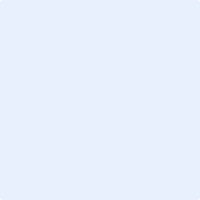 